REGLEMENT PARTICULIER RALLYES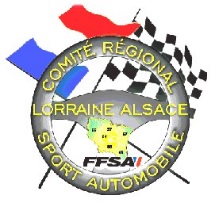 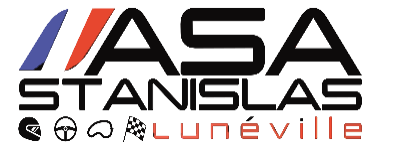 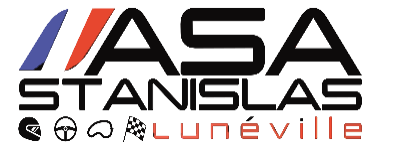 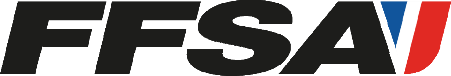 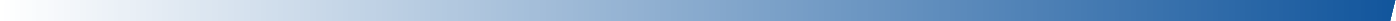 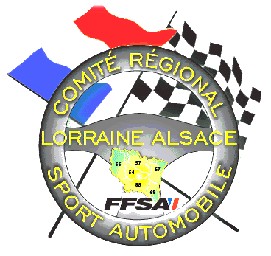 6ème RALLYE NATIONAL DU CRISTAL13, 14 & 15 Avril 2018Coupe de France des Rallyes coefficient 3Comité d’Honneur : en cours de constitutionJacky CLEMENT, Président de la ligue grand est du sport automobile. Mesdames, Messieurs les Maires des Communes traversées. Christian Geix Maire de Baccarat PROGRAMME - HORAIRESParution du règlement et ouverture des engagements : 	Lundi 26 Février 2018www.asa-stanislas.comClôture des engagements : 	Lundi 02 avril 2018, à minuit(Cachet de la poste faisant foi)Mise à disposition du road-book : 	Samedi 07 avril 2018  de 08h15 à 12h00Dimanche 08 avril 2018 de 08h15 à 12h00Jeudi 12 avril 2018 de 08h15 à 12h00Vendredi 13 avril 2018 de 08h15 à 12h00Baccarat Pièces Autos - 23 Rue Adrien Michaut, 54120 BaccaratPour plus de précisions, consulter l’article 6.2.6P.Vérifications administratives : 	Vendredi 13 avril 2018, de 17h00 à 22h00.	Place du marché – Avenue de Lachapelle – 54120 BACCARAT. Vérifications techniques : 	Vendredi 13 avril 2018, de 17h15 à 22h15.	Place du marché – Avenue de Lachapelle – 54120 BACCARAT. Mise en place du parc de départ : 	Vendredi 13 avril 2018, à l’issue des vérifications techniques.Camping de Baccarat.1ère réunion des Commissaires Sportifs : 	Samedi 14 Avril 2018, à 10h00Salle des fêtes à Baccarat.Publication des équipages admis au départ : 	Samedi 14 Avril 2018, à 10h30  Tableau d’affichage, salle des fêtes à Baccarat.Publication des heureset ordre de départ de l’Etape 1 : 	Samedi 14 Avril 2018, à 10h30  Tableau d’affichage, salle des fêtes à Baccarat.Briefing des pilotes : 	Briefing écrit remis contre émargement aux contrôles administratifsDépart 1ère voiture du parc fermé ETAPE 1 : 	 Samedi 14 Avril 2018, à 11h00 (1er VH)Arrivée 1ère voiture au parc fermé ETAPE 1 : 	 Samedi 14 Avril 2018, à  21h54 (1er VH)Publication des heureset ordre de départ de l’Etape 2 : 	Samedi 14 Avril 2018, 30 min après l’arrivée du dernier équipage Tableau d’affichage, salle des fêtes à Baccarat.Départ 1ère voiture du parc fermé ETAPE 2 : 	 De Baccarat - Dimanche 15 Avril 2018, à 8h00 (1er VH)Arrivée 1ère voiture au parc fermé ETAPE 2 : 	 Dimanche 15 Avril 2018, à 15h11 (1er VH)Publication des résultats du rallye : Dimanche 15 Avril 2018, 30 min après l’arrivée du dernier équipage Tableau d’affichage, salle des fêtes à Baccarat., ½ heure après l’arrivée de la dernière voiture au parc fermé.Remise des prix :Dimanche 15 Avril 2018, sur le Podium suivie d’un pot a la salle des fêtes de  Baccarat.Vérifications finales :Dimanche 15 Avril 2018, Garage Bertin à BaccaratARTICLE 1P. ORGANISATIONL’Association Sportive Stanislas organise, en qualité d'organisateur administratif et  technique :Le 6ème Rallye National du Cristal.Le présent règlement a été enregistré par la ligue grand Est du sport automobile le 27 février 2018  sous le numéro 13et par la FFSA sous le permis d’organiser  N° 184  en date du vendredi 9 Mars 2018 Organisateur techniqueASA STANISLAS :Adresse : 		64 Rue de Viller – BP 40 017 54302 LUNEVILLE Cedex Tél secrétariat Rallye Stanislas : 	03 83 74 20 03E-mail : 	asa.stanislas@orange.fr Président de l’ASA Stanislas : 	Claude BRANDENBERG Portable : 06 20 39 81 52Comité d’Organisation :Président : 	Aurélien GERARDMembres :	Tous les membres du comité 	directeur de l’Asa StanislasCoordinateur des engagements : 	Yves Colombo - 06 08 98 04 09	asa.stanislas-concurrent@orange.fr Responsable road-book & coordinateur équipes d’implantation E.S. 	Aurélien GERARD - 06.19.05.62.15	asa.stanislas-tresorier@orange.fr	Responsable accueil officiels : 	Claude BRANDENBERG - 06 20 39 81 52	asa.stanislas-officiels@orange.fr Coordinateur parc assistance : 	Mathieu BerstResponsable parc de regroupement : 	Mathieu BerstResponsable Commissaires : 	Willy ANTOINE	asa.stanislas-commissaire@orange.fr Responsable Sécurité : 	Aurélien GERARD  Coordinateur hébergement et VIP :  	 Claude BRANDENBERGResponsable  logistique & matériel : 	Claude BRANDENBERGResponsable implantation des infrastructures à Baccarat : 	Ville de Baccarat Permanence du Rallye & PC Course & Salle Presse : 	Salle des fêtes de Baccarat – Avenue de Lachapelle Tél : xx xx xx xx xx  (ligne directe PC Course)Vendredi 13 avril 2018 de 14h00 à Dimanche 15 Avril fin du rallye1.1P. 	OFFICIELSES 1/3 Les Colombes Nombre de postes de commissaires : 9Nombre d'extincteurs par poste : 1 Nombre de commissaires : 9 Nombre d'ambulance : 1 ES 2/4/6 Les Grands PrésNombre de postes de commissaires : 17Nombre d'extincteurs par poste : 1Nombre de commissaires : 17Nombre d'ambulance : 1 ES 5 Ville de Baccarat Nombre de postes de commissaires : 13Nombre d'extincteurs par poste : 1 Nombre de commissaires : 13Nombre d'ambulance : 1 ES 7/9 Le Pont d’EpinalNombre de postes de commissaires : 21Nombre d'extincteurs par poste : 1 Nombre de commissaires : 21Nombre d'ambulance : 1 ES 8/10 La FosseNombre de postes de commissaires : 12Nombre d'extincteurs par poste : 1Nombre de commissaires : 12Nombre d'ambulance : 1 1.2P.    ELIGIBILITELe 6ème Rallye National du Cristal compte pour :la Coupe de France des rallyes 2018 Coefficient 3le challenge des rallyes de la ligue grand Est du Sport Automobile 2018 le challenge de l’ASA STANISLAS 2018L’ITINERAIRE HORAIRE FIGURE DANS L’ANNEXE « ITINERAIRE ».1.3P.    VERIFICATIONSLes équipages engagés recevront par email, avec leur accusé de réception d’engagement, une convocation pour les vérifications  administratives  qui   auront  lieu Salle des fêtes de Baccarat – Avenue de Lachapelle – 54120 BACCARAT  (Tél. xx xx xx xx xx) :	Vendredi 13 avril 2018, de 17h00 à 22h00A l’issue des vérifications techniques qui auront lieu Place du marché – Avenue de Lachapelle – 54120 BACCARAT,Vendredi 13 avril 2018, de 17h15 à 22h15..Les véhicules seront mis en parc fermé, avec un service de surveillance assuré du Samedi 14 au Dimanche 15 Avril.Les vérifications finales seront effectuées Dimanche 15 Avril 2018 :Garage Bertin à Baccarat -  Tél : 03.83.75.16.74Taux horaire de la main d’œuvre : 60 € TTC.ARTICLE 2P. ASSURANCESConforme au règlement standard FFSA.ARTICLE 3P. CONCURRENTS ET PILOTES3.1P. 	DEMANDE D’ENGAGEMENT - INSCRIPTIONS3.1.5P.  Toute concurrent  qui désire participer au  6ème Rallye National du Cristal doit adresser au secrétariat du rallye (cachet de la poste faisant foi) la demande d’engagement ci-jointe, dûment complétée, avant le lundi 02 Avril 2018 minuit.3.1.10P. Le nombre maximum d’engagés est fixé à 130 voitures maximum. Une liste d’attente pourra être créée.3.1.11.1P. Les droits d’engagement sont fixés à :avec la publicité facultative des organisateurs : 650,00 €avec la publicité facultative des organisateurs et 1membre d’équipage ASA STANISLAS : 600,00 € avec la publicité facultative des organisateurs et 2 membres d’équipage ASAC VOSGIEN : 580,00 € avec la publicité facultative des organisateurs équipage Asa Nancy, Lorrain : 580,00€ sans la publicité facultative des organisateurs : 1.220,00 € (x 2)3.1.12P. La  demande  d'engagement  ne  sera  acceptée  que  si  elle  est  accompagnée  du  montant  des  droits d'engagements (chèque établi à l’ordre de l’ASA STANISLAS).Les chèques ne seront encaissés qu’à partir du lundi 16 Avril 2018.Important : Merci de joindre à votre demande d’engagement :la photocopie des permis de conduire des deux membres de l’équipage. la photocopie des licences des deux membres de l’équipage. Une photo d’identité des deux membres de l’équipagel’attestation d’autorisation de conduire du propriétaire de la voiture.La confirmation d’engagement se fera obligatoirement par mail donc merci d’inscrire votre adresse mail de façon lisible.Les forfaits devront être déclarés obligatoirement PAR ECRIT au siège de l’ASA Stanislas ou par mail à :asa.stanislas@orange.fr avant le Jeudi 12 Avril 2018, dernier délai.  En cas de non présentation, l’organisateur remboursera, avec déduction d’une retenue variable, les droits    d’engagements aux concurrents qui, pour des raisons de force majeure, n’auraient pu se présenter au départ du rallye.La retenue sera de 30% pour les demandes reçues 8 jours et plus avant le rallye et de 50% pour les demandes reçues jusqu’aux vérifications.Pour les personnes non excusées et non présentées aux vérifications administratives, l’intégralité de l’engagement sera retenu. Merci de votre compréhension.3.2.7. UN BRIEFING ECRIT SERA REMIS AUX EQUIPAGES AU CONTROLE ADMINISTRATIF LE          à3.2.9.P. Le port du casque est interdit en dehors des épreuves spéciales. Les zones « casques » seront identifiées à l’aide des panneaux prévus à cet effet.ARTICLE 4P. VOITURES ET EQUIPEMENTS4.3P. 	ASSISTANCEConforme au règlement standard FFSA.L'assistance sera autorisée uniquement dans la zone prévue à cet effet.Pour  chaque  équipage,  il  ne  sera  admis  qu’un  véhicule  d’assistance  dans  le  parc.  Pour  y  accéder,  il  devra impérativement être muni de son sticker ASSISTANCE collé au pare-brise.Un parc remorques étant prévu rue du pont de pierre à Baccarat, les remorques ainsi que tout autre véhicule seront interdits dans le parc d’assistance. Le non-respect de cette interdiction sera sanctionné d’une pénalité en temps.Le parc remorques ne sera pas gardé.   4.3.2.1. P. 	PARC D’ASSISTANCELa vitesse des voitures dans le parc d’assistance ne peut pas dépasser 30km/h sous peine de pénalité appliquée par les commissaires sportifs.Dans chaque parc d’assistance il est demandé aux concurrents :de tenir à proximité immédiate et de manière visible de l’emplacement  de chaque voiture de course un extincteur pour foyer A, B et C d’une capacité de 5 kg, ayant fait l’objet d’un contrôle depuis moins de 2 ans. d’utiliser des contenants à hydrocarbures conformes aux normes hydrocarbures.de disposer sous la partie mécanique de chaque véhicule d’assistance une bâche de protection étanche et résistante aux hydrocarbures.de disposer sous chaque voiture de course une bâche étanche (3m x 5m minimum) et résistante aux hydrocarbures d’une surface au moins égale à celle de la voiture.de prendre en charge l’enlèvement de leurs déchets au plus tard lorsqu’ils quittent le parc d’assistance. aucun véhicule ne devra stationner sur les pelouses ou terrains annexes sous peine d’exclusion immédiate de la compétition sans remboursement des frais d’engagements.en outre, le piquetage est interdit.Un juge de faits vérifiera la bonne observation de ces prescriptions. Les commissaires y seront également habilités.   Une pénalité de 200 € sera appliquée pour chaque infraction constatée.   Le montant de la pénalité est conservé par l’organisateur.  4.7. EXTINCTEURS.  Les extincteurs installés conformes à la liste N° 16 devront être obligatoirement dégoupillés et/ou armés  A partir de la sortie des vérifications techniques jusqu’à la sortie du Parc Fermé d’arrivée.  En cas de non-respect :Avant le départ du rallye : mise ne conformitéPendant le rallye : pénalité pouvant aller jusqu’à l’exclusion.   ARTICLE 5. IDENTIFICATION DES VOITURES   Pour tous les rallyes la surface de la plaque d'immatriculation avant (520mmx110mm) à sa position d'origine, est réservée exclusivement à l'organisateur qui dispose de cet emplacement pour y apposer éventuellement une identification promotionnelle. En aucun cas  ne pourra être acheté ou utilisé par les concurrents.A cet effet, chaque voiture devra être équipée à l'avant  (à  l'emplacement  initialement  prévu  sur  le   modèle  de  sériepour la plaque d'immatriculation) d'un  support,  d'une  surface  au  moins  égale  à  la  plaque  d'immatriculation (520mmx110mm) permettant le positionnement de l'identification promotionnelle. L'absence  de  cette  plaque entraînera  les pénalités  prévues à  l'article  5.1.6   du  présent  règlement.5 ARTICLE  5.2. PUBLICITELa publicité collective obligatoire et la publicité facultative seront communiquées par un additif au présent règlement particulier.ARTICLE 6P. SITES ET INFRASTRUCTURES	6.1P. 	DESCRIPTION   Le 6ème RALLYE NATIONAL DU CRISTAL représente un parcours de 416.08 km. Il est divisé en 2 étapes et en 5 sections.Il comporte 10  épreuves spéciales d’une longueur totale de 108.46 km.Etape 1 : 182.54 km au total, dont 64.44 km d’ESLes épreuves spéciales sont :	Etape 1Etape 2 : 233.54 km au total, dont 44.02 km d’ESLes épreuves spéciales sont :	Etape 2L'itinéraire horaire figure dans l’annexe « itinéraire ».6.2P. 	RECONNAISSANCESConforme au règlement standard FFSA.Le Road - Book pourra vous être transmit par la poste après réception de votre engagement en Colissimo (12.00 €), Prévoir le montant sur le chèque d’engagement.6.2.5. Deux sessions de reconnaissances auront lieu :Samedi 07 avril 2018 à partir de 08h15 à 12h00 et 14h00 à 18h00Dimanche 08 avril 2018 de 08h15 à 12h00 et de 14h00 à 18h00OuJeudi 12 avril 2018 de 08h15 à 12h00 et de 14h00 à 18h00Vendredi 13 avril 2018 de 08h15 à 12h00 et de 14h00 à 18h00Le panachage est interdit.Elles devront s’effectuer dans le cadre de la réglementation FFSA et dans le strict respect du Code de la route comportant notamment l’interdiction du bruit et de la vitesse afin de ne pas gêner les riverains.Les concurrents auront l’obligation d’apposer sur le pare-brise de leur véhicule, en haut et à droite, un sticker de contrôle de reconnaissance qui leur sera remis en même temps que leur road-book.Trois passages seulement seront autorisés dans chacune de spéciales à reconnaître. Des contrôles seront effectués. Nous vous signalons que nous serons particulièrement intransigeants lors des contrôles que nous effectuerons pendant les reconnaissances. Un carton de pointage sera remis lors de la distribution des road-book. Ce carton de pointage  devra  être  rempli  par  l’équipage  (heure  d’entrée  dans  l’ES  et  heure  de  sortie)  sous  son  entière responsabilité  et  rendu  lors  des  vérifications  administratives  sous peine de pénalités en temps à la discrétion du Collège des Commissaires Sportifs.6.2.6. EQUIPAGES. Seuls les deux membres de l’équipage pourront être présents à bord de leur véhicule de reconnaissance. Si l’un des deux membres de l’équipage ne pouvait pas participer aux reconnaissances, une demande de dérogation devra être déposée auprès de l’organisateur du rallye.Le retour en arrière sur le parcours des ES est interdit.Dans le but de protéger les bas-côtés fragiles, pour éviter que les derniers concurrents ne découvrent une route exagérément  dégradée  et/ou  pour  minimiser  la  vitesse  le  jour  de  la  course,  des  cordes  seront  protégées (piquets, séparateurs ou autres dispositifs).La détérioration volontaire des protections pourra entraîner des pénalités.Le carnet d’itinéraire (road-book) sera à disposition au Baccarat Pièces Autos - 23 Rue Adrien Michaut, 54120 Baccarat Samedi 07 avril 2018  de 08h15 à 12h00Dimanche 08 avril 2018 de 08h15 à 12h00EtJeudi 12 avril 2018 de 08h15 à 12h00Vendredi 13 avril 2018 de 08h15 à 12h00Le Road - Book pourra vous être transmis par la poste après réception de votre engagement en Colissimo (12 €), Prévoir le montant sur le chèque d’engagement.6.2.7 P. PénalitésLes reconnaissances effectuées en dehors des jours et horaires autorisés ou le non-respect du nombre maximum de passages ou en cas d’utilisation d’un véhicule qui n’est pas de série seront sanctionnés comme suit :Départ refusé, amende identique à la valeur des droits d’engagements du rallye et demande de sanction disciplinaire auprès de la FFSA. Les trois pénalités sont cumulées.Les pilotes auront la possibilité de choisir l’une des deux sessions de reconnaissance proposées par l’organisateur :Le week-end précédant le départ du rallye ;Deux journées consécutives précédant le départ du rallye. Le panachage est interdit.ARTICLE 7 DEROULEMENT DU RALLYE7.2P.    DISPOSITIONS GENERALES RELATIVES AUX CONTROLESLes signes distinctifs des Commissaires sont :Les Commissaires de route seront vêtus de chasubles de couleur orange portant la mention Commissaire. Les Chefs de poste seront vêtus de chasubles de couleur orange portant la mention Chef de poste.7.3.17. NOUVEAU DEPART APRES ABANDON / RALLYE 2Tout concurrent ayant abandonné, ou mis hors course pour un retard supérieur au maximum autorisé entre deux contrôles horaires, en fin de section ou en fin d'étape, peut réintégrer le rallye aux conditions suivantes :  Avoir signifié par écrit* à un chargé des relations avec les concurrents (à l'aide du document figurant dans le Road Book) son intention de réintégrer le rallye ;  Avoir soumis avec succès sa voiture au contrôle des commissaires techniques dans une plage horaire fixée par l'organisateur, indiquée dans le règlement particulier. * NB : les demandes écrites devront parvenir au collège des commissaires sportifs, via la Direction de Course, AU PLUS TARD, au début de chaque réunion, dont les horaires sont affichés. Pour l’étape où l'abandon ou la mise hors course ont été prononcés, un concurrent réintégrant le rallye se verra affecté :  Pour chaque épreuve spéciale non terminée, ou non effectuée, du plus mauvais temps réalisé augmenté de 5 minutes,  Pour l'étape non terminée, d'une pénalité de 3 heures. Ils ne pourront prétendre à aucun prix ni attribution de points. Dès lors que le collège des commissaires sportifs aura traité d’éventuelles demandes de repositionnement des concurrents toujours en en course, les concurrents réintégrant le rallye dans le cadre du Rallye 2 seront reclassés après la dernière voiture de leur catégorie (groupe/classe) et dans l'ordre croissant de leur numéro par le Collège des Commissaires Sportifs. Le Collège des Commissaires Sportifs pourra modifier cette méthode de classement :  Pour les pilotes prioritaires FIA et FFSA,  Pour les autres pilotes en fonction de leurs performances réalisées au cours de l'étape. En tout état de cause, le Collège des Commissaires Sportifs pourra à tout moment retirer sans motif le bénéfice de cette réintégration dans le rallye, cette décision n'étant pas susceptible d’un appel sportif7.5.17P.  Sécurité des concurrentsChaque voiture de compétition devra transporter un triangle rouge réfléchissant qui, en cas d’arrêt de la voiture pendant une épreuve spéciale, devra être placé par un membre de l’équipage dans un endroit visible à 50 mètres en amont de la voiture afin d’avertir les pilotes suivants. Ce triangle devra être mis en place même si la voiture arrêtée est hors de la route. Tout équipage est tenu d’informer au plus vite la Direction de Course de son abandon au numéro de téléphone communiqué lors des vérifications. La non observation de cette règle entraînera une pénalité financière qui sera à la discrétion des commissaires sportifs.7.5.17.2 P. Chaque voiture de compétition aura à son bord une « croix rouge » et un signe « OK » vert (format A4) . Les équipages devront impérativement, pour des raisons de sécurité, les placer à portée de main. La présence d’une lampe de poche est également recommandée.En  cas  d’accident  nécessitant  des  soins  médicaux  urgents,  la  croix  rouge  devra  si  possible  être  montréeimmédiatement aux voitures suivantes et à tout hélicoptère qui tenterait d’intervenir.En cas d’accident ne nécessitant pas une intervention médicale immédiate le signe OK vert devra être clairement montré par un membre de l’équipage aux voitures suivantes et à tout hélicoptère qui tenterait d’intervenir.Si l’équipage quitte la voiture, le signe OK devra être affiché de manière visible des autres concurrents.7.5.17.3 P.  S’il s’avère nécessaire d’intervenir sur le parcours d’une ES, afin notamment de libérer la route, seul leDirecteur de course pourra ordonner l’intervention technique appropriée.L’intervention ne se fera que si la route de course de l’ES bloquée par la voiture du concurrent en panne ou accidentée ne permet aucune possibilité aux voitures suivantes de détourner l’obstacle sur le parcours.Les membres de l’équipage concernés ne pourront s’opposer à ce que leur voiture immobilisée soit dégagée, déplacée ou tractée et ce durant l’intégralité du déroulement de l’ES y compris sa répétitivité. Toute intervention est strictement limitée aux services de l’organisateur et/ou officiels du rallye.L’organisateur n’a pas vocation à la fin du rallye à transporter la voiture d’un concurrent qui ne parvient pas àeffectuer l’ES. Le concurrent doit recourir lui-même à l’intervention dont les frais demeurent à sa charge.ARTICLE 8P. RECLAMATION - APPELConforme au règlement standard FFSA.ARTICLE 9P. CLASSEMENTSConforme au règlement standard FFSA.ARTICLE 10P. PRIXCoupes au SCRATCH - CLASSES.Commissaires : 3 coupes ou prix seront distribués au sort.La remise des prix se déroulera Dimanche 15 Avril à la Salle des Fête de Baccarat.Reconnaissances :1ère session :Samedi 07 avril 2018 à partir de 08h15 à 12h00 et 14h00 à 18h00Dimanche 08 avril 2018 de 08h15 à 12h00 et de 14h00 à 18h002ème session :Jeudi 12 avril 2018 de 08h15 à 12h00 et de 14h00 à 18h00Vendredi 13 avril 2018 de 08h15 à 12h00 et de 14h00 à 18h00Président du collège :Membres du collègeSecrétaire du collègeJean-Luc RENOUAurélie KIRMANNJean WAMBACHMichèle PECAULDLicence N° Licence N° Licence N° Licence N° Directeur de course :Charly ZUMSTEGLicence N° Directeur de course Adjoint et VHC / VHRS / Déléguer  Rallye 2François LANGLETLicence N° Adjoints à la Direction de Course Martial PEUGEOTLicence N° Olivier DEVAUXLicence N°Directeurs de Course Délégués en ESFranck MADERLicence N° Michel POTHEAULicence N° Directeurs de Course Adjoints Délégué ESJean-Jacques SICHLERLicence N° Joëlle POTHEAULicence N° StagiaireDavid CLAUDELicence N° Commissaire Technique Responsable / déléguer Rallye 2 Hervé DUROULicence N° Commissaire TechniqueDaniel HAEFFELINLicence N° Equipe DUROULicence N° Equipe DUROULicence N° Chargés Relations avec les concurrents Responsable Isabelle RENOULicence N° Chargés Relations avec les concurrentsGermain CHIPPAUXLicence N° Chargés Relations avec les concurrentsJoël RIBEIRO-DIASLicence N°Médecin chefJean Paul DIDELOTLicence N° Médecins en ESMichel WIEDENKELLERLicence N° Jean Claude EHLINGERLicence N° Patrick DOVEZESans Responsable InformatiqueGérard PEUREUXLicence N° Chargés de la relation avec la presseMarc HENRYLicence N° Chronométreurs départ ES 1 - 3 / 7 - 9Gérard CARCHONLicence N° Arrivée ES 1 - 3 / 7 - 9Thiery STOECKLE Licence N° Départ ES 2 - 4 - 6 / 8 - 10Christian GERMAINLicence N° Arrivée ES 2 - 4 - 6 / 8 - 10Odile PEUREUXLicence N° Départ ES 5Michel VIEUXMAIRE Licence N° Arrivée ES 5Denis PARMENTIERLicence N° Véhicule d’encadrementTricoloreClaude BRANDENBERGLicence N° Denis HUSTACHELicence N° Autorité Aurélien GERARDFrancis ROMBOURGLicence N° INFO 1Didier GERARDINLicence N° INFO 2Eric VARREYSans DAMIER Yves COLOMBOLicence N° Bernard COUSINLicence N° ES 1/3Les Colombes2 x 10.25= 20.500 kmES 2/4/6Les  Grands Prés3 x 13.84=41.520 kmES 5Ville de Baccarat1 x 2.42=2.420 KmES 7/9Le Pont d’Epinal2 x  9.83=19.660 kmES 8/10La Fosse2 x 12.18=24.36 km1er2ème3ème4ème5ème6èmeSCRATCH1 Coupe1 Coupe1 Coupe1 CoupeCLASSESDe 1 à 3 partants1 CoupeDe 4 à 6  partants1 Coupe1 CoupeDe 7 à 12 partants1 Coupe1 Coupe1 Coupe12 partants et plus1 Coupe1 Coupe1 Coupe1 CoupeFéminin 1 coupe 